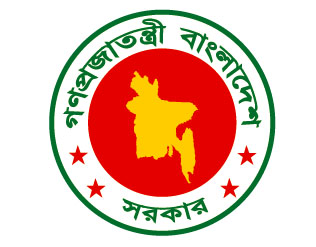 গণপ্রজাতন্ত্রী বাংলাদেশ সরকারতত্ত্বাবধায়ক প্রকৌশলী, গণপূর্ত অধিদপ্তর, ----------------- সার্কেলএবংঅতিরিক্ত প্রধান প্রকৌশলী, গণপূর্ত অধিদপ্তর, ----------------------- জোন এর মধ্যে স্বাক্ষরিতবার্ষিক কর্মসম্পাদন চুক্তিজুলাই ১, ২০১৬সূচিপত্রগণপূর্ত অধিদপ্তরের কর্মসম্পাদনের সার্বিক চিত্রউপক্রমণিকাসেকশন ১:  গণপূর্ত অধিদপ্তরের রূপকল্প (Vision) , অভিলক্ষ্য  (Mission), কৌশলগত উদ্দেশ্যসমূহ এবং কার্যাবলিসেকশন ২:  গণপূর্ত অধিদপ্তরের বিভিন্ন কার্যক্রমের চূড়ান্তফলাফল/প্রভাব (Outcome/Impact)সেকশন ৩: কৌশলগত উদ্দেশ্য, অগ্রাধিকার, কার্যক্রম, কর্মসম্পাদন সূচক এবং লক্ষ্যমাত্রাসমূহসংযোজনী ১: শব্দসংক্ষেপ (Acronyms)সংযোজনী ২: কর্মসম্পাদন সূচকসমূহ,বাস্তবায়নকারী দপ্তর/সংস্থাসমূহ এবং পরিমাপ পদ্ধতিসংযোজনী ৩:কর্মসম্পাদন লক্ষ্যমাত্রা অর্জনের ক্ষেত্রে অন্যান্য মন্ত্রণালয়/বিভাগের উপর নির্ভরশীলতা(বি: দ্র: নমুনা হিসেবে ওয়েবসাইটে আপলোডকৃত তত্ত্ববধায়ক প্রকৌশলী (সমন্বয়) এর চুক্তিটি দেখা যেতে পারে।)  উপক্রমণিকা (Preamble)গণপ্রজাতন্ত্রী বাংলাদেশ সরকারের গৃহায়ন ও গণপূর্ত মন্ত্রণালয়ের আওতাধীন গণপূর্ত অধিদপ্তরের .................... সার্কেলের দায়িত্বে নিয়োজিত তত্ত্বাবধায়ক প্রকৌশলী এবংগণপূর্ত অধিদপ্তরের ---------------- জোনের অতিরিক্ত প্রধান প্রকৌশলী -এর মধ্যে ২০১৬ সালের ...............মাস......................তারিখে এই বার্ষিক কর্মসম্পাদন চুক্তি স্বাক্ষরিত হল।এই  চুক্তিতে স্বাক্ষরকারী উভয়পক্ষ নিম্নলিখিত বিষয়সমূহে (পরবর্তী পাতায় বর্ণিত) সম্মত হলেন: (এই পাতার বর্ণনা হুবহু অনুসরণ করতে হবে)সেকশন-১    গণপূর্ত অধিদপ্তরের রূপকল্প (Vision), অভিলক্ষ্য (Mission), কৌশলগত উদ্দেশ্যসমূহ এবং কার্যাবলি১.১ রূপকল্প(Vision):সরকারের উন্নয়ন পরিকল্পনার আওতায় যুগোপযোগী অবকাঠামো নির্মাণসহ প্রাতিষ্ঠানিক ও আবাসিক সুবিধাদি সুনিশ্চিত করা।১.২ অভিলক্ষ্য(Mission):সর্বশেষ প্রকৌশল প্রযুক্তিগত কলাকৌশলের সর্বোত্তম প্রয়োগের দ্বারা পরিবেশ বান্ধব, নিরাপদ ও টেকশইভাবে সকল প্রকার সরকারি দপ্তর, বাসভবন ও অন্যান্য স্থাপনা নির্মাণ করা এবং সরকারি কেপিআই স্থাপনাসমূহ সহ সকল প্রকার সরকারী অবকাঠামো সমূহের সুষ্ঠু রক্ষণাবেক্ষণ কাজ। ১.৩	কৌশলগত উদ্দেশ্যসমূহ (Strategic Objectives):১.৩.১	গণপূর্ত অধিদপ্তরের কৌশলগত উদ্দেশ্যসমূহঃ১. 	টেকসই, নিরাপদ ও সাশ্রয়ী  আবাসনের সুযোগ  সম্প্রসারণ।২.	পরিকল্পিত নগরায়নে অংশীদারিত্বমূলক কার্যকর ভুমিকা রাখা।৩. 	সরকারি/ আধাসরকারি/ স্বায়ত্বশাসিত দপ্তরসমূহের  জন্য অধিক সুযোগ-সুবিধাসম্পন্ন ভবন/অফিস/ অবকাঠামোর  উন্নয়ন। ৪.	সুষ্ঠূ রক্ষণাবেক্ষণের মাধ্যমে সরকারি ভবন ও অবকাঠামোসমূহের স্থায়িত্ব বজায় রাখা।৫.	সরকারি মালিকানাধীন জমির সুষ্ঠু ব্যবস্থাপনা  নিশ্চিতকরণ।৬.	ভুকম্পন সহনীয় প্রকৌশল প্রযুক্তির প্রয়োগের মাধ্যমে পুরনো ভবনসমূহের আয়ুস্কাল বৃদ্ধি করা।১.৩.২	আবশ্যিক কৌশলগত উদ্দেশ্যসমূহঃ১. 	উদ্ভাবন ও অভিযোগ প্রতিকারের মাধ্যমে সেবার মানোন্নয়ন।২.	দক্ষতার সঙ্গে বার্ষিক কর্ম সম্পাদন চুক্তি বাস্তবায়ন।৩.	প্রশাসনিক সংস্কার ও নৈতিকতার উন্নয়ন।৪.	তথ্য অধিকার ও স্বপ্রণোদিত তথ্য প্রকাশ বাস্তবায়ন।৫.	আর্থিক ব্যবস্থাপনার উন্নয়ন।১.৪	কার্যাবলি (Functions):১.	সরকারি ভবন এবং স্থাপনা নির্মাণ ও রক্ষণাবেক্ষণ।২.	সরকারি পরিত্যাক্ত সম্পত্তি সুষ্ঠু রক্ষণাবেক্ষণ এবং ব্যবস্থাপনা নিশ্চিত করা।৩.	নির্মাণ সামগ্রীর মূল্যমানের স্থিতিশীলতায় ভুমিকা রাখা।৪.	কেপিআই স্থাপনাসহ অন্যান্য সরকারি স্থাপনা নির্মাণ ও রক্ষণাবেক্ষণ।৫.	সরকারি বিভিন্ন স্থাপনার কাঠামো নকশা প্রস্তুত।৬.	বিভিন্ন স্মৃতিস্তম্ভ এবং ঐতিহাসিক স্থাপনাসমূহের পুননির্মাণ, রক্ষণাবেক্ষণ এবং সংস্কার।৭.	পাবলিক উদ্যাণসমূহের রক্ষণাবেক্ষণ এবং উন্নয়ন।৮.	সরকারি অফিস ও বাসভবনের ভাড়া নির্ধারণ।৯.	কর বর্হিভুত রাজস্ব (এনটিআর) আদায়।১০.	রেটস অব সিডিউল প্রণয়ন।সেকশন-২গণপূর্ত অধিদপ্তরের বিভিন্ন কার্যক্রমের চূড়ান্ত ফলাফল/প্রভাব (Outcome/Impact)------------------------------ সার্কেল*সাময়িক(provisional)তথ্যবিশেষ দ্রষ্টব্য : ১। ওয়েবসাইটে আপলোডকৃত সংশ্লিষ্ট সার্কেলের অনুকুলে যে সমস্ত প্রকল্পের নাম এবং ওয়েটেজ প্রদর্শন করা হয়েছে শুধুমাত্র উক্ত প্রকল্পের জন্য চলতি অর্থ বছের এবং ২০১৬-২০১৭ সালের হিসাবে ওয়েটেজ প্রদর্শন করতে হবে।২। প্রক্ষেপিত বছর সমূহের ক্ষেত্রে তার সার্কেলের সকল প্রকল্পের কাজের হিসাব দেয়া যেতে পারে। সেকশন ৩কৌশলগত উদ্দেশ্য, অগ্রাধিকার, কার্যক্রম, কর্মসম্পাদন সূচক এবং লক্ষ্যমাত্রাসমূহআবশ্যিক কৌশলগত উদ্দেশ্যসমূহ  *সাময়িক(provisional)তথ্যআমি, ..........................................., তত্ত্বাবধায়ক প্রকৌশলী, .............................. সার্কেল, গণপূর্ত অধিদপ্তরের দায়িত্বে নিয়োজিত অতিরিক্ত প্রধান প্রকৌশলী, ........................... জোন, গণপূর্ত অধিদপ্তর এর নিকট অঙ্গীকার করছি যে, এই চুক্তিতে বর্ণিত ফলাফল অর্জনে সচেষ্ট থাকব।আমি, ----------------------------------, অতিরিক্ত প্রধান প্রকৌশলী, .............................. জোন,   এর প্রতিনিধি হিসাবে তত্ত্বাবধায়ক প্রকৌশলী, ..................................... সার্কেল, এর নিকট অঙ্গীকার করছি যে, এই চুক্তিতে বর্ণিত ফলাফল অর্জনে প্রয়োজনীয় সহযোগিতা প্রদান করব।স্বাক্ষরিত:সংযোজনী-১শব্দসংক্ষেপ (Acronyms)সংযোজনী- ২: কর্মসম্পাদন সূচকসমূহ, বাস্তবায়নকারী মন্ত্রণালয়/বিভাগ/সংস্থা এবং পরিমাপ পদ্ধতি- এর বিবরণসংযোজনী ৩:  অন্য মন্ত্রণালয়/বিভাগ/দপ্তর/সংস্থার........... নিকট সুনির্দিষ্ট কর্মসম্পাদন চাহিদাসমূহগণপূর্ত অধিদপ্তরের কর্মসম্পাদনের সার্বিক চিত্র(Overview of the Performance of the Public Works Department)------------------------------------- সার্কেলসাম্প্রতিক অর্জন, চ্যালেঞ্জ এবং ভবিষ্যৎপরিকল্পনা:বর্ণিত শিরোনামের বর্ণনা প্রদানের ক্ষেত্রে সংশ্লিষ্ট সার্কেলের সম্পর্কিত তথ্যাদি ৪ হতে ৫ লাইনের মধ্যে বর্ণনা করতে হবে।সমস্যাসমূহবর্ণিত শিরোনামের বর্ণনা প্রদানের ক্ষেত্রে সংশ্লিষ্ট সার্কেলের সম্পর্কিত তথ্যাদি বুলেট আকারে (৩/৪ পয়েন্ট) বর্ণনা করতে হবে।চ্যালেঞ্জসমূহবর্ণিত শিরোনামের বর্ণনা প্রদানের ক্ষেত্রে সংশ্লিষ্ট সার্কেলের সম্পর্কিত তথ্যাদি বুলেট আকারে (৩/৪ পয়েন্ট) বর্ণনা করতে হবে।ভবিষ্যৎপরিকল্পনাবর্ণিত শিরোনামের বর্ণনা প্রদানের ক্ষেত্রে সংশ্লিষ্ট সার্কেলের সম্পর্কিত তথ্যাদি ৪ হতে ৫ লাইনের মধ্যে বর্ণনা করতে হবে।২০১৬-১৭ অর্থ বছরের সম্ভাব্য প্রধান অর্জনসমূহ:বর্ণিত শিরোনামের বর্ণনা প্রদানের ক্ষেত্রে সংশ্লিষ্ট সার্কেলের সম্পর্কিত তথ্যাদি বুলেট আকারে  বর্ণনা করতে হবে।চূড়ান্ত ফলাফল/প্রভাবকর্মসম্পাদন সুচকসমূহএকক(Unit)প্রকৃতপ্রকৃতলক্ষ্যমাত্রা ২০১৬-১৭প্রক্ষেপণপ্রক্ষেপণনির্ধারিত লক্ষ্যমাত্রা অর্জনের ক্ষেত্রে যৌথভাবে দায়িত্বপ্রাপ্ত মন্ত্রণালয়/বিভাগ/সংস্হাসমূহের নামউপাত্তসূত্রচূড়ান্ত ফলাফল/প্রভাবকর্মসম্পাদন সুচকসমূহএকক(Unit)২০১৪-১৫২০১৫-১৬লক্ষ্যমাত্রা ২০১৬-১৭২০১৭-১৮২০১৮-১৯নির্ধারিত লক্ষ্যমাত্রা অর্জনের ক্ষেত্রে যৌথভাবে দায়িত্বপ্রাপ্ত মন্ত্রণালয়/বিভাগ/সংস্হাসমূহের নামউপাত্তসূত্র১২৩৪৫৬৭৮৯১০কৌশলগতউদ্দেশ্য(Strategic Objectives)কৌশলগত উদ্দেশ্যের মান(Weight of Strategic Objectives)কার্যক্রম(Activities)কর্মসম্পাদনসূচক(PerformanceIndicators)একক(Unit)কর্মসম্পাদনসূচকের মান(Weight of PerformanceIndicators)প্রকৃত অর্জনপ্রকৃত অর্জনলক্ষ্যমাত্রা/নির্ণায়ক২০১৬-১৭Target /Criteria Value for FY 2016-17)লক্ষ্যমাত্রা/নির্ণায়ক২০১৬-১৭Target /Criteria Value for FY 2016-17)লক্ষ্যমাত্রা/নির্ণায়ক২০১৬-১৭Target /Criteria Value for FY 2016-17)লক্ষ্যমাত্রা/নির্ণায়ক২০১৬-১৭Target /Criteria Value for FY 2016-17)লক্ষ্যমাত্রা/নির্ণায়ক২০১৬-১৭Target /Criteria Value for FY 2016-17)প্রক্ষেপণ (Projection) ২০১৭-১৮প্রক্ষেপণ (Projection) ২০১8-১9কৌশলগতউদ্দেশ্য(Strategic Objectives)কৌশলগত উদ্দেশ্যের মান(Weight of Strategic Objectives)কার্যক্রম(Activities)কর্মসম্পাদনসূচক(PerformanceIndicators)একক(Unit)কর্মসম্পাদনসূচকের মান(Weight of PerformanceIndicators)প্রকৃত অর্জনপ্রকৃত অর্জনঅসাধারণঅতি উত্তমউত্তমচলতি মানচলতি মানের নিম্নেকৌশলগতউদ্দেশ্য(Strategic Objectives)কৌশলগত উদ্দেশ্যের মান(Weight of Strategic Objectives)কার্যক্রম(Activities)কর্মসম্পাদনসূচক(PerformanceIndicators)একক(Unit)কর্মসম্পাদনসূচকের মান(Weight of PerformanceIndicators)২০১৪-১৫২০১৫-১৬১০০%৯০%৮০%৭০%৬০%১২৩৪৫৬৭৮৯১০১১১২১৩১৪১৫১.০ স্বল্প ও মধ্যম আয়ের পরিবারের জন্য টেকসই, নিরাপদ ও সাশ্রয়ী  আবাসনের সুযোগ  সম্প্রসারণ;২১.০১.১ সরকারি কর্মচারী/ কর্মকর্তাদের জন্য আবাসন নির্মাণ১.১.১ নির্মিত আবাসনের ক্ষেত্রফললক্ষ বর্গফুট১২১.০ স্বল্প ও মধ্যম আয়ের পরিবারের জন্য টেকসই, নিরাপদ ও সাশ্রয়ী  আবাসনের সুযোগ  সম্প্রসারণ;২১.০১.১ সরকারি কর্মচারী/ কর্মকর্তাদের জন্য আবাসন নির্মাণ১.১.২ নির্মিত ডরমিটরি, হোষ্টেল, অফিস মেস ইত্যাদি নির্মাণলক্ষ বর্গফুট৬১.০ স্বল্প ও মধ্যম আয়ের পরিবারের জন্য টেকসই, নিরাপদ ও সাশ্রয়ী  আবাসনের সুযোগ  সম্প্রসারণ;২১.০১.২ প্রকল্প এলাকায় আভ্যন্তরীণ রাস্তা নির্মাণ১.২.১ নির্মিত রাস্তার দৈর্ঘ্যকিলোমিটার৩২.০ পরিকল্পিত নগরায়ন১৯.০২.১ ইকোপার্ক/উন্মুক্ত মাঠ নির্মাণ২.১.১ নির্মিত পার্ক/মাঠ এর ক্ষেত্রফলএকর২২.০ পরিকল্পিত নগরায়ন১৯.০২.২ জলাশয়/পুকুর খনন/সংস্কার২.২.১ জলাশয়/পুকুর খনন/সংস্কার এর সংখ্যাসংখ্যা৩২.০ পরিকল্পিত নগরায়ন১৯.০২.৩ বৃক্ষ রোপণ২.৩.১ রোপনকৃত গাছের সংখ্যাসংখ্যা৩২.০ পরিকল্পিত নগরায়ন১৯.০২.৪ পুরনো/পরিত্যাক্ত স্থাপনা অপসারণ পূর্বক বহুতল ভবন নির্মাণ২.৪.১ নির্মিত ভবনের ক্ষেত্রফললক্ষ বর্গফুট২২.০ পরিকল্পিত নগরায়ন১৯.০২.৫ ক্লাব, কমিউনিটি সেন্টার, অডিটোরিয়াম, মসজিদ ইত্যাদি নতুন নির্মাণ/ আধুনিকায়ন২.৫.১ নির্মিত স্থাপনার সংখ্যাসংখ্যা৩২.০ পরিকল্পিত নগরায়ন১৯.০২.৬ লিফট, জেনারেটর, সাব-ষ্টেশন, মটর ইত্যাদি ইলেক্ট্র-মেকানিক্যাল যন্ত্রপাতি স্থাপন২.৬.১ যন্ত্রপাতির সংখ্যাসংখ্যা৩২.০ পরিকল্পিত নগরায়ন১৯.০২.৭ পরিবেশ সম্মত উপায়ে পয়-নিস্কাশন ব্যবস্থা নিশ্চিত করনের লক্ষ্যে এসটিপি নির্মাণ২.৭.১ নির্মিত এসটিপি সংখ্যাসংখ্যা৩৩.০ সরকারি/ আধাসরকারি/ স্বায়ত্বশাসিত দপ্তরসমূহের  জন্য অধিক সুযোগ-সুবিধাসম্পন্ন ভবন/অফিস/ অবকাঠামোর  উন্নয়ন১৬.০৩.১ কাঠামোগত নকশা  প্রণয়ন৩.১.১ প্রণয়নকৃত নকশার সংখ্যাসংখ্যা৪৩.০ সরকারি/ আধাসরকারি/ স্বায়ত্বশাসিত দপ্তরসমূহের  জন্য অধিক সুযোগ-সুবিধাসম্পন্ন ভবন/অফিস/ অবকাঠামোর  উন্নয়ন১৬.০৩.২  সরকারি দপ্তরসমূহের জন্য অফিস স্পেস নির্মাণ।৩.২.১ নির্মিত দপ্তরসমূহের ক্ষেত্রফললক্ষ বর্গফুট৪৩.০ সরকারি/ আধাসরকারি/ স্বায়ত্বশাসিত দপ্তরসমূহের  জন্য অধিক সুযোগ-সুবিধাসম্পন্ন ভবন/অফিস/ অবকাঠামোর  উন্নয়ন১৬.০৩.৩  পার্কিং সম্বলিত সুবিধাদি প্রদান৩.৩.১ পার্কিং এর সংখ্যাসংখ্যা২৩.০ সরকারি/ আধাসরকারি/ স্বায়ত্বশাসিত দপ্তরসমূহের  জন্য অধিক সুযোগ-সুবিধাসম্পন্ন ভবন/অফিস/ অবকাঠামোর  উন্নয়ন১৬.০৩.৪ নিরাপদ, সুপেয় পানি সরবরাহের লক্ষ্যে ডিপ টিউবওয়েল স্থাপন৩.৪.১ স্থাপিত ডিপটিউবওয়েলের সংখ্যাসংখ্যা২৩.০ সরকারি/ আধাসরকারি/ স্বায়ত্বশাসিত দপ্তরসমূহের  জন্য অধিক সুযোগ-সুবিধাসম্পন্ন ভবন/অফিস/ অবকাঠামোর  উন্নয়ন১৬.০৩.৫ সোলার প্যানেল স্থাপন৩.৫.১ উৎপাদিত বিদ্যুতের পরিমানকিলোওয়াট২৩.০ সরকারি/ আধাসরকারি/ স্বায়ত্বশাসিত দপ্তরসমূহের  জন্য অধিক সুযোগ-সুবিধাসম্পন্ন ভবন/অফিস/ অবকাঠামোর  উন্নয়ন১৬.০৩.৬ সুইমিং পুল নির্মাণ৩.৬.১ নির্মিত পুলের সংখ্যাসংখ্যা১৩.০ সরকারি/ আধাসরকারি/ স্বায়ত্বশাসিত দপ্তরসমূহের  জন্য অধিক সুযোগ-সুবিধাসম্পন্ন ভবন/অফিস/ অবকাঠামোর  উন্নয়ন১৬.০৩.৭ রেইন ওয়াটার হার্ভেষ্টিং সুবিধাদি নির্মাণ৩.৭.১ নির্মিত স্থাপনার সংখ্যাসংখ্যা১৪.০ সুষ্ঠূ রক্ষণাবেক্ষণের মাধ্যম্যে সরকারি জমি, ভবন ও অবকাঠামোর স্থায়িত্ব  বৃদ্ধিকরণ।১৩.০৪.১ ভূমিকম্প সহনীয় প্রযুক্তি হস্তান্তর প্রক্রিয়ায় বিভিন্ন পুরনো স্থাপনার আয়ুস্কাল বৃদ্ধি৪.১.১ স্থাপনার ক্ষেত্রফললক্ষ বর্গফুট৩৪.০ সুষ্ঠূ রক্ষণাবেক্ষণের মাধ্যম্যে সরকারি জমি, ভবন ও অবকাঠামোর স্থায়িত্ব  বৃদ্ধিকরণ।১৩.০৪.২  ‍সরকারী ভবন ও স্থাপনার রক্ষণাবেক্ষণ৪.২.১ রক্ষণাবেক্ষণকৃত সরকারি স্থাপনার ক্ষেত্রফললক্ষ বর্গমিটার৬৪.০ সুষ্ঠূ রক্ষণাবেক্ষণের মাধ্যম্যে সরকারি জমি, ভবন ও অবকাঠামোর স্থায়িত্ব  বৃদ্ধিকরণ।১৩.০৪.২  ‍সরকারী ভবন ও স্থাপনার রক্ষণাবেক্ষণ৪.২.২ রক্ষণাবেক্ষণকৃত পার্কের ক্ষেত্রফল।একর২৪.০ সুষ্ঠূ রক্ষণাবেক্ষণের মাধ্যম্যে সরকারি জমি, ভবন ও অবকাঠামোর স্থায়িত্ব  বৃদ্ধিকরণ।১৩.০৪.২  ‍সরকারী ভবন ও স্থাপনার রক্ষণাবেক্ষণ৪.২.৩ বিভিন্ন সরকারি ভবনের ইলেক্ট্রো/মেকানিক্যাল যন্ত্রপাতির রক্ষণাবেক্ষণসংখ্যা২৫.০ সরকারি মালিকানাধীন জমির সুষ্ঠু ব্যবস্থাপনা  নিশ্চিতকরণ।১১.০৫.১ অধিগ্রহণকৃত সম্পত্তির  ডাটাবেজ চৃড়ান্তকরণ৫.১.১ ডাটাবেজ চৃড়ান্তকরণের তারিখতারিখ৮৫.০ সরকারি মালিকানাধীন জমির সুষ্ঠু ব্যবস্থাপনা  নিশ্চিতকরণ।১১.০৫.২ অবৈধ দখলদার উচ্ছেদ৫.২.১ উচ্ছেদকৃত জমির পরিমানএকর৩কৌশলগতউদ্দেশ্য(Strategic Objectives)কৌশলগত উদ্দেশ্যের মান(Weight of Strategic Objectives)কার্যক্রম(Activities)কর্মসম্পাদনসূচক(PerformanceIndicators)একক(Unit)কর্মসম্পাদনসূচকের মান(Weight of PerformanceIndicators)প্রকৃত অর্জনপ্রকৃত অর্জনলক্ষ্যমাত্রা/নির্ণায়ক২০১৬-১৭Target /Criteria Value for FY 2016-17)লক্ষ্যমাত্রা/নির্ণায়ক২০১৬-১৭Target /Criteria Value for FY 2016-17)লক্ষ্যমাত্রা/নির্ণায়ক২০১৬-১৭Target /Criteria Value for FY 2016-17)লক্ষ্যমাত্রা/নির্ণায়ক২০১৬-১৭Target /Criteria Value for FY 2016-17)লক্ষ্যমাত্রা/নির্ণায়ক২০১৬-১৭Target /Criteria Value for FY 2016-17)প্রক্ষেপণ (Projection) ২০১৭-১৮প্রক্ষেপণ (Projection) ২০১8-১9কৌশলগতউদ্দেশ্য(Strategic Objectives)কৌশলগত উদ্দেশ্যের মান(Weight of Strategic Objectives)কার্যক্রম(Activities)কর্মসম্পাদনসূচক(PerformanceIndicators)একক(Unit)কর্মসম্পাদনসূচকের মান(Weight of PerformanceIndicators)প্রকৃত অর্জনপ্রকৃত অর্জনঅসাধারণঅতি উত্তমউত্তমচলতি মানচলতি মানের নিম্নেকৌশলগতউদ্দেশ্য(Strategic Objectives)কৌশলগত উদ্দেশ্যের মান(Weight of Strategic Objectives)কার্যক্রম(Activities)কর্মসম্পাদনসূচক(PerformanceIndicators)একক(Unit)কর্মসম্পাদনসূচকের মান(Weight of PerformanceIndicators)২০১৪-১৫২০১৫-১৬১০০%৯০%৮০%৭০%৬০%১২৩৪৫৬৭৮৯১০১১১২১৩১৪১৫১.০ দক্ষতার সঙ্গে বার্ষিক কর্মসম্পাদন চুক্তি বাস্তবায়ন৩(১.১) ২০১৬-১৭ অর্থ বছরে খসড়া বার্ষিক কর্মসম্পাদন চুক্তি দাখিল।(১.১.১) নির্ধারিত সময়সীমার মধ্যে খসড়া চুক্তি  মন্ত্রণালয় /বিভাগে দাখিলকৃততারিখ১২২ মে২৪ মে২৫ মে২৬ মে২৯ মে১.০ দক্ষতার সঙ্গে বার্ষিক কর্মসম্পাদন চুক্তি বাস্তবায়ন৩(১.২) ২০১৬-১৭ অর্থ বছরে খসড়া বার্ষিক কর্মসম্পাদন চুক্তি  বাস্তবায়ন পরিবীক্ষণ(১.২.১) ত্রৈমাসিক প্রতিবেদন দাখিলকৃত  সংখ্যা১৪৩২--১.০ দক্ষতার সঙ্গে বার্ষিক কর্মসম্পাদন চুক্তি বাস্তবায়ন৩(১.৩) ২০১৬-১৭ অর্থ বছরে খসড়া বার্ষিক কর্মসম্পাদন চুক্তির অর্ধবার্ষিক মূল্যায়ন প্রতিবেদন দাখিল (১.৩.১) নির্ধারিত তারিখে অর্ধবার্ষিক মূল্যায়ন প্রতিবেদন দাখিলতারিখ১১৫জানুয়ারী১৬জানুয়ারী১৭জানুয়ারী১৮জানুয়ারী১৯জানুয়ারী২.০ দক্ষতা ও নৈতিকতার উন্নয়ন৩(২.১) সরকারী কর্মসম্পাদন ব্যবস্থাপনা সংক্রান্ত প্রশিক্ষণসহ বিভিন্ন বিষয়ে কর্মকর্তা/কর্মচারীদের জন্য প্রশিক্ষণ আয়োজন(২.১.১) প্রশিক্ষণের সময়জনঘন্টা১৬০৫৫৫০৪৫৪০২.০ দক্ষতা ও নৈতিকতার উন্নয়ন৩(২.২) জাতীয় শুদ্ধাচার কৌশল বাস্তবায়ন(২.২.১)২০১৬-২০১৭ অর্থ বছরের শুদ্ধাচার বাস্তবায়ন কর্মপরিকল্পনা এবং বাস্তবায়ন পরিবীক্ষন কাঠামো প্রণীত ও দাখিলকৃততারিখ১১৫ জুলাই৩১ জুলাই---২.০ দক্ষতা ও নৈতিকতার উন্নয়ন৩(২.২) জাতীয় শুদ্ধাচার কৌশল বাস্তবায়ন(২.২.২)নির্ধারিত সময়সীমার মধ্যে ত্রৈমাসিক পরিবীক্ষন প্রতিবেদন দাখিলকৃতসংখ্যা১৪৩২--৩.০ তথ্য অধিকার ও স্বপ্রণোদিত তথ্য প্রকাশ বাস্তবায়ন১তথ্য বাতায়ন হালনাগাদকরণ।(৩.১.১)  তথ্য বাতায়ন হালনাগাদকরণ।%১প্রতি মাসের ১ম সপ্তাহপ্রতি মাসের ২য় সপ্তাহপ্রতি মাসের ৩য় সপ্তাহ--(৪.০) কার্যপদ্ধতি  ও সেবার মানোন্নয়ন৪(৪.১) পিআরএল শুরুর ২ মাস পূর্বে সংশ্লিষ্ট কর্মচারীর পিআরএল, ছুটি নগদায়ন ও পেনশন মঞ্জুরিপত্র যুগপৎ জারি নিশ্চিতকরণ।(৪.১.১)পিআরএল শুরুর ২ মাস পূর্বে সংশ্লিষ্ট কর্মচারীর পিআরএল, ছুটি নগদায়ন ও পেনশন মঞ্জুরিপত্র যুগপৎ জারি নিশ্চিতকরণ।% ১১০০৯০৮০--(৪.০) কার্যপদ্ধতি  ও সেবার মানোন্নয়ন৪(৪.২)সেবা প্রক্রিয়ায় উদ্ভাবন কার্যক্রম বাস্তবায়ন(৪.২.১)  কমপক্ষে একটি অনলাইন সেবা চালুকৃত।তারিখ১ ৩১ ডিসেম্বর৩১ জানুয়ারী২৮ফেব্রুয়ারী--(৪.০) কার্যপদ্ধতি  ও সেবার মানোন্নয়ন৪(৪.২)সেবা প্রক্রিয়ায় উদ্ভাবন কার্যক্রম বাস্তবায়ন(৪.২.২) কমপক্ষে ১টি সেবাপ্রক্রিয়া সহজীকৃততারিখ ১৩১ ডিসেম্বর৩১ জানুয়ারী২৮ফেব্রুয়ারী--(৪.০) কার্যপদ্ধতি  ও সেবার মানোন্নয়ন৪(৪.৩) অভিযোগ প্রতিকার ব্যবস্থা বাস্তবায়ন(৪.৩.১)  নিষ্পত্তিকৃত অভিযোগ%১৯০৮০৭০৬০-(৫.০) কর্ম পরিবেশ  উন্নয়ন৩(৫.০১) অফিন ভবন ও আঙ্গিনা পরিচ্ছন্ন রাখানির্ধারিত সময়সীমার মধ্যে অফিস ভবন ও আঙ্গিনা পরিচ্ছন্নতারিখ১৩১ ডিসেম্বর৩১ জানুয়ারী২৮ফেব্রুয়ারী--(৫.০) কর্ম পরিবেশ  উন্নয়ন৩(৫.২) সেবা প্রত্যাশী এবং দর্শনার্থীদের জন্য টয়লেটসহ অপেক্ষাগার (waiting room) এর ব্যবস্থা করা। নির্ধারিত সময়সীমার মধ্যে সেবা প্রত্যাশী এবং দর্শনার্থীদের জন্য টয়লেটসহ অপেক্ষাগার চালুকৃততারিখ১৩১ ডিসেম্বর৩১ জানুয়ারী২৮ফেব্রুয়ারী--(৫.০) কর্ম পরিবেশ  উন্নয়ন৩(৫.৩) সেবার মান সম্পর্কে সেবাগ্রহীতাদের মতামত পরিবীক্ষণের ব্যবস্থা চালু করাসেবার মান সম্পর্কে সেবাগ্রহীতাদের মতামত পরিবীক্ষণের ব্যবস্থা চালুকৃততারিখ১৩১ ডিসেম্বর৩১ জানুয়ারী২৮ফেব্রুয়ারী--৬.০ আর্থিক ব্যবস্থাপনার উন্নয়ন১(৫.২) অডিট আপত্তি নিষ্পত্তি কার্যক্রমের উন্নয়ন(৫.২.১) বছরে অডিট আপত্তি নিষ্পত্তিকৃত % ১৫০৪৫৪০৩৫৩০তত্ত্বাবধায়ক প্রকৌশলী.................................................. সার্কেল,গণপূর্ত অধিদপ্তর। তারিখ-অতিরিক্ত প্রধান প্রকৌশলী.............................., জোন গণপূর্ত অধিদপ্তর।তারিখ-ক্রমিক নম্বরশব্দসংক্ষেপ (Acronyms)বিবরণ১গৃগমগৃহায়ন ও গণপূর্ত মন্ত্রণালয়ক্রমিক নম্বরকার্যক্রমকর্মসম্পাদন সূচকবিবরণবাস্তবায়নকারী মন্ত্রণালয়/অধিদপ্তর/দপ্তরপরিমাপ পদ্ধতি এবংউপাত্তসূত্রসাধারণ মন্তব্য১১.১ সরকারি কর্মচারী/ কর্মকর্তাদের জন্য আবাসন নির্মাণ১.১.১ নির্মিত আবাসনের ক্ষেত্রফল১১.১ সরকারি কর্মচারী/ কর্মকর্তাদের জন্য আবাসন নির্মাণ১.১.২ নির্মিত ডরমিটরি, হোষ্টেল, অফিস মেস ইত্যাদি নির্মাণ১১.২ প্রকল্প এলাকায় আভ্যন্তরীণ রাস্তা নির্মাণ১.২.১ নির্মিত রাস্তার দৈর্ঘ্য২২.১ ইকোপার্ক/উন্মুক্ত মাঠ নির্মাণ২.১.১ নির্মিত পার্ক/মাঠ এর ক্ষেত্রফল২২.২ জলাশয়/পুকুর খনন/সংস্কার২.২.১ জলাশয়/পুকুর খনন/সংস্কার এর সংখ্যা২২.৩ বৃক্ষ রোপণ২.৩.১ রোপনকৃত গাছের সংখ্যা২২.৪ পুরনো/পরিত্যাক্ত স্থাপনা অপসারণ পূর্বক বহুতল ভবন নির্মাণ২.৪.১ নির্মিত ভবনের ক্ষেত্রফল২২.৫ ক্লাব, কমিউনিটি সেন্টার, অডিটোরিয়াম, মসজিদ ইত্যাদি নতুন নির্মাণ/ আধুনিকায়ন২.৫.১ নির্মিত স্থাপনার সংখ্যা২২.৬ লিফট, জেনারেটর, সাব-ষ্টেশন, মটর ইত্যাদি ইলেক্ট্র-মেকানিক্যাল যন্ত্রপাতি স্থাপন২.৬.১ যন্ত্রপাতির সংখ্যা২২.৭ পরিবেশ সম্মত উপায়ে পয়-নিস্কাশন ব্যবস্থা নিশ্চিত করনের লক্ষ্যে এসটিপি নির্মাণ২.৭.১ নির্মিত এসটিপি সংখ্যা৩৩.১ কাঠামোগত নকশা  প্রণয়ন৩.১.১ প্রণয়নকৃত নকশার সংখ্যা৩৩.২  সরকারি দপ্তরসমূহের জন্য অফিস স্পেস নির্মাণ।৩.২.১ নির্মিত দপ্তরসমূহের ক্ষেত্রফল৩৩.৩  পার্কিং সম্বলিত সুবিধাদি প্রদান৩.৩.১ পার্কিং এর সংখ্যা৩৩.৪ নিরাপদ, সুপেয় পানি সরবরাহের লক্ষ্যে ডিপ টিউবওয়েল স্থাপন৩.৪.১ স্থাপিত ডিপটিউবওয়েলের সংখ্যা৩৩.৫ সোলার প্যানেল স্থাপন৩.৫.১ উৎপাদিত বিদ্যুতের পরিমান৩৩.৬ সুইমিং পুল নির্মাণ৩.৬.১ নির্মিত পুলের সংখ্যা৩৩.৭ রেইন ওয়াটার হার্ভেষ্টিং সুবিধাদি নির্মাণ৩.৭.১ নির্মিত স্থাপনার সংখ্যা৪৪.১ ভূমিকম্প সহনীয় প্রযুক্তি হস্তান্তর প্রক্রিয়ায় বিভিন্ন পুরনো স্থাপনার আয়ুস্কাল বৃদ্ধি৪.১.১ স্থাপনার ক্ষেত্রফল৪৪.২  ‍সরকারী ভবন ও স্থাপনার রক্ষণাবেক্ষণ৪.২.১ রক্ষণাবেক্ষণকৃত সরকারি স্থাপনার ক্ষেত্রফল৪৪.২  ‍সরকারী ভবন ও স্থাপনার রক্ষণাবেক্ষণ৪.২.২ রক্ষণাবেক্ষণকৃত পার্কের ক্ষেত্রফল।৪৪.২  ‍সরকারী ভবন ও স্থাপনার রক্ষণাবেক্ষণ৪.২.৩ বিভিন্ন সরকারি ভবনের ইলেক্ট্রো/মেকানিক্যাল যন্ত্রপাতির রক্ষণাবেক্ষণ৫৫.১ অধিগ্রহণকৃত সম্পত্তির  ডাটাবেজ চৃড়ান্তকরণ৫.১.১ ডাটাবেজ চৃড়ান্তকরণের তারিখ৫৫.২ অবৈধ দখলদার উচ্ছেদ৫.২.১ উচ্ছেদকৃত জমির পরিমান* প্রতিষ্ঠানের নাম* সংশ্লিষ্ট কার্যক্রম * কর্মসম্পাদন সূচক* উক্ত প্রতিষ্ঠানের নিকট চাহিদা/প্রত্যাশা* চাহিদা/প্রত্যাশার যৌক্তিকতা* প্রত্যাশা পূরণ না হলে সম্ভাব্য প্রভাব